p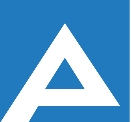 Agenţia Naţională pentru Ocuparea Forţei de MuncăLista candidaţilor admişi la concursul pentru ocuparea funcţiilor publice vacante:Notă: Persoanele care au depus dosarul de concurs prin e-mail se vor prezenta la data de                         10.04.2023, ora 09:45 cu documentele originale pentru a se verifica veridicitatea actelor depuse, sub sancțiunea respingerii dosarului de concurs (mun. Chișinău, șos. Hîncești, 53 et. III).Nr. d/oNume, PrenumeComentariiSpecialist principalSecția ocuparea  forței de muncă ȘoldăneștiSpecialist principalSecția ocuparea  forței de muncă ȘoldăneștiProba scrisă va avea loc la data de 10.04.2023, ora 10.00,mun. Chișinău, șos. Hîncești, 53 et. 3Direcția generală ocuparea  forței de muncă  mun. Chișinău1.Ungureanu EvelinaProba scrisă va avea loc la data de 10.04.2023, ora 10.00,mun. Chișinău, șos. Hîncești, 53 et. 3Direcția generală ocuparea  forței de muncă  mun. Chișinău2. Lisnic CristinaProba scrisă va avea loc la data de 10.04.2023, ora 10.00,mun. Chișinău, șos. Hîncești, 53 et. 3Direcția generală ocuparea  forței de muncă  mun. Chișinău3.Șaptefraț VioricaProba scrisă va avea loc la data de 10.04.2023, ora 10.00,mun. Chișinău, șos. Hîncești, 53 et. 3Direcția generală ocuparea  forței de muncă  mun. Chișinău